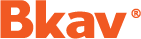 Ảnh